İstanbul Teknik Üniversitesi Bilişim Enstitüsünün Yönetim Kurulu 352 sıra sayılı toplantısı                          13 Şubat 2017 tarihinde, Bilişim Enstitüsünde gerçekleştirilmiştir. Katılım ve kararlar aşağıda belirtilmiştir.Katılım: Prof. Dr. Ertuğrul KARAÇUHA (Müdür) Doç. Dr. F. Aylin SUNGUR (Müdür Yrd.) Doç. Dr. Lütfiye DURAK ATA (Müdür Yrd.)         Prof. Dr. Ahmet SİRKECİOĞLU (Üye)Doç. Dr. Lale TÜKENMEZ ERGENE (Üye)  Doç. Dr. Mustafa E. KAMAŞAK (Üye) Gözde YILMAZ (Enstitü Sekreteri - Raportör) Gündem:1.Gelen Evrak ve Gündem.2. BEYK Karar Tutanaklarının imzalanması.3. Enstitümüz Bilgi Güvenliği Mühendisliği ve Kriptografi Programı 707161008 sıra sayılı yüksek lisans öğrencisi Nasim TAVAKKOLİ’nin, 2016-2017 Güz Döneminde İTÜ’de 921630029 numaralı Özel Öğrenci Statüsünde almış olduğu “BGK501E Network Security ve BGK503E Information and Computer Security adlı derslerin kayıtlı olduğu programa sayılması ile ilgili 07.02.2017 tarihli dilekçesi.4. Enstitümüz Bilişim Uygulamaları Programı 708141008 sıra sayılı yüksek lisans öğrencisi İsmail Cem BAKIR’ın 2016-2017 Bahar döneminde yurtdışında çalışacak olması sebebi ile kayıt dondurma talebi ile ilgili 08.02.2017 tarihli dilekçesi.5. Enstitümüz Uydu Haberleşme ve Uzaktan Algılama Programı 705042009 doktora öğrencisi Süleyman DEMİRCİ’nin 2016-2017 Bahar döneminde tutuklu olması sebebi ile kayıt dondurma talebi ile ilgili 09.02.2017 tarihli dilekçesi.6. Enstitümüz Hesaplamalı Bilim ve Mühendislik Programı 702162001 sıra sayılı doktora öğrencisi Ömer Batu KURTAREL’in danışmanı olarak Doç.Dr.Adem TEKİN’in atanması ile ilgili 08.02.2017 tarihli dilekçesi.7. Enstitümüz Uydu Haberleşme ve Uzaktan Algılama Programı 705161001 sıra sayılı yüksek lisans öğrencisi Ali Burak KÜÇÜK’ün danışmanı olarak Yrd. Doç.Dr. Mustafa HELVACI’nın atanması ile ilgili 10.02.2017 tarihli dilekçesi.8. Enstitümüz Uydu Haberleşme ve Uzaktan Algılama Programı 705161002 sıra sayılı yüksek lisans öğrencisi Atakan AYA’nın danışmanı olarak Prof.Dr. Necla ULUĞTEKİN’in atanması ile ilgili 03.02.2017 tarihli dilekçesi.9. Enstitümüz Uydu Haberleşme ve Uzaktan Algılama Programı  705162004 sıra sayılı doktora öğrencisi Seda AYDIN’ın danışmanı olarak Yrd.Doç.Dr. Mustafa HELVACI’nın atanması ile ilgili 03.02.2017 tarihli dilekçesi.10. Enstitümüz Uydu Haberleşme ve Uzaktan Algılama Programı  705161031 sıra sayılı yüksek lisans öğrencisi Köksal BOYALI’nın danışmanı olarak Yrd.Doç.Dr. Mustafa HELVACI’nın atanması ile ilgili 10.02.2017 tarihli dilekçesi.11. Enstitümüz Coğrafi Bilgi Teknolojileri Programı  706121035 sıra sayılı yüksek lisans öğrencisi Cihad MERTOĞLU’nun danışmanı olarak Yrd.Doç.Dr. Caner GÜNEY’in atanması ile ilgili 03.02.2017 tarihli dilekçesi.12. Enstitümüz Hesaplamalı Bilim ve Mühendislik Programı 702161008 sıra sayılı yüksek lisans öğrencisi Mustafa Can USLU’nun danışmanı olarak Doç.Dr. U.Ufuk TURUNÇOĞLU’nun atanması ile ilgili 03.02.2017 tarihli dilekçesi.13. Enstitümüz Bilgi Güvenliği Mühendisliği ve Kriptografi Programı 707152002 sıra sayılı doktora öğrencisi Sena Efsun CEBECİ’nin 2016-2017 Akademik Yılı Bahar döneminde doktora yeterlilik sınavına girme talebi ile ilgili 03.02.2017 tarihli dilekçesi14. Enstitümüz Hesaplamalı Bilim ve Mühendislik Anabilim Dalı Araştırma Görevlisi Muhammed Ceylan MORGÜL’ün, 27 Mart 2017 tarihinde Lozan/İsviçre’de düzenlenecek olan “AB-H2020 691178 NANOxCOMP” adlı projenin ara değerlendirme toplantısına katılmak üzere;2547 Kanunun 39. Maddesi uyrınca yolluk, yevmiye ve konaklama masraflarının Yrd.Doç.Dr. Mustafa ALTUN’un AB-H2020 NANOxCOMP isimli BAP Projeden karşılanmak üzere 26-28 Mart 2017 tarihleri arasında görevlendirilmesi ile ilgili dilekçesi.15. Enstitümüz Hesaplamalı Bilim ve Mühendislik Programı HBM 516E Scientific Visualization isimli seçmeli dersin, HBM yüksek lisans programının disiplinlerarası niteliği nedeniyle bazı öğrencilerin zorunlu almaları gerektiğinden adı geçen dersin Programın zorunlu derslerine eklenmesinin Program Yürütme Kurulunca uygun bulunduğu ile ilgili 06.02.2017 tarihli Program Koordinatöründen alınan yazı.16. Estiümüz Uydu Haberleşmesi ve Uzaktan Algılama Anabilim Dalı Öğretim Üyesi Yrd.Doç.Dr. Mustafa HELVACI’nın Bilim Sanayi ve Teknoloji Bakanlığı onaylı, “Bilmed Bilgisayar ve Yazılım A.Ş. Ar-Ge Merkezi”nde 1 Ocak 2017 tarihinden itibaren 12 ay süre ile haftada 1\2 gün, ayda 2 gün olmak üzere 1000 TL (Bin TL) ücretle  görevlendirilmesi ile ilgili 13.02.2017 tarihli dilekçesi.17. Enstitümüz Hesaplamalı Bilim ve Mühendislik Programı 702092001 sıra sayılı doktora öğrencisi Ahmet Tuncer DURAK’ın mevcut danışmanı Prof.Dr. Nüzhet DALFES’in yerine Doç.Dr. F.Aylin SUNGUR’un atanması ile ilgili 13.02.2017 tarihli dilekçesi.Karar:1) Gelen Evrak ve Gündem2) 03.02.2017 günlü 351 sayılı İTÜ Bilişim Enstitüsü, Enstitü Yönetim Kurulu Toplantı Tutanağı Enstitü Yönetim Kurulu Üyeleri tarafından okundu, uygun bulundu ve imzalandı.3) Enstitümüz Bilgi Güvenliği Mühendisliği ve Kriptografi Programı 707161008 sıra sayılı yüksek lisans öğrencisi Nasim TAVAKKOLİ’nin, 2016-2017 Güz Döneminde İTÜ’de 921630029 numaralı Özel Öğrenci Statüsünde almış olduğu “BGK501E Network Security ve BGK503E Information and Computer Security adlı derslerin kayıtlı olduğu programa sayılmasının uygun olduğuna karar verildi.4) Enstitümüz Bilişim Uygulamaları Programı 708141008 sıra sayılı yüksek lisans öğrencisi İsmail Cem BAKIR’ın 2016-2017 Bahar döneminde yurtdışında çalışacak olması sebebi ile kayıt dondurma talebinin uygun olduğuna karar verildi.5) Enstitümüz Uydu Haberleşme ve Uzaktan Algılama Programı 705042009 doktora öğrencisi Süleyman DEMİRCİ’nin 2016-2017 Bahar döneminde tutuklu olması sebebi ile kayıt dondurma talebinin uygun olduğuna karar verildi.6) Enstitümüz Hesaplamalı Bilim ve Mühendislik Programı 702162001 sıra sayılı doktora öğrencisi Ömer Batu KURTAREL’in danışmanı olarak Doç.Dr.Adem TEKİN’in atanmasının uygun olduğuna karar verildi.7) Enstitümüz Uydu Haberleşme ve Uzaktan Algılama Programı 705161001 sıra sayılı yüksek lisans öğrencisi Ali Burak KÜÇÜK’ün danışmanı olarak Yrd.Doç.Dr. Mustafa HELVACI’nın atanmasının uygun olduğuna karar verildi.8) Enstitümüz Uydu Haberleşme ve Uzaktan Algılama Programı 705161002 sıra sayılı yüksek lisans öğrencisi Atakan AYA’nın danışmanı olarak Prof.Dr. Necla ULUĞTEKİN’in atanmasının uygun olduğuna karar verildi. 9) Enstitümüz Uydu Haberleşme ve Uzaktan Algılama Programı  705162004 sıra sayılı doktora öğrencisi Seda AYDIN’ın danışmanı olarak Yrd.Doç.Dr. Mustafa HELVACI’nın atanmasının uygun olduğuna karar verildi. 10) Enstitümüz Uydu Haberleşme ve Uzaktan Algılama Programı  705161031 sıra sayılı yüksek lisans öğrencisi Köksal BOYALI’nın danışmanı olarak Yrd.Doç.Dr. Mustafa HELVACI’nın atanmasının uygun olduğuna karar verildi.11) Enstitümüz Coğrafi Bilgi Teknolojileri Programı  706121035 sıra sayılı yüksek lisans öğrencisi Cihad MERTOĞLU’nun danışmanı olarak Yrd.Doç.Dr. Caner GÜNEY’in atanmasının uygun olduğuna karar verildi.12) Enstitümüz Hesaplamalı Bilim ve Mühendislik Programı 702161008 sıra sayılı yüksek lisans öğrencisi Mustafa Can USLU’nun danışmanı olarak Doç.Dr. U.Ufuk TURUNÇOĞLU’nun atanmasının uygun olduğuna karar verildi.13) Enstitümüz Bilgi Güvenliği Mühendisliği ve Kriptografi Programı 707152002 sıra sayılı doktora öğrencisi Sena Efsun CEBECİ’nin 2016-2017 Akademik Yılı Bahar döneminde doktora yeterlilik sınavına girmesinin uygun olduğuna karar verildi.14) Enstitümüz Hesaplamalı Bilim ve Mühendislik Anabilim Dalı Araştırma Görevlisi Muhammed Ceylan MORGÜL’ün, 27 Mart 2017 tarihinde Lozan/İsviçre’de düzenlenecek olan “AB-H2020 691178 NANOxCOMP” adlı projenin ara değerlendirme toplantısına katılmak üzere;2547 Kanunun 39. Maddesi uyrınca yolluk, yevmiye ve konaklama masraflarının Yrd.Doç.Dr. Mustafa ALTUN’un AB-H2020 NANOxCOMP isimli BAP Projeden karşılanmak üzere 26-28 Mart 2017 tarihleri arasında görevlendirilmesinin uygun olduğuna ve Rektörlüğe arzına karar verildi.15) Enstitümüz Hesaplamalı Bilim ve Mühendislik Programı HBM 516E Scientific Visualization isimli seçmeli dersin, HBM yüksek lisans programının disiplinlerarası niteliği nedeniyle bazı öğrencilerin zorunlu almaları gerektiğinden adı geçen dersin Programın zorunlu derslerine eklenmesinin uygun olduğuna ve gereği için Rektörlüğe arzına karar verildi.16) Estiümüz Uydu Haberleşmesi ve Uzaktan Algılama Anabilim Dalı Öğretim Üyesi Yrd.Doç.Dr. Mustafa HELVACI’nın 4691 sayılı Teknoloji Geliştirme Bölgeleri Kanunu’nun 7.maddesi ve 2547 sayılı Kanunun 39.maddesi uyarınca; Bilim Sanayi ve Teknoloji Bakanlığı onaylı, “Bilmed Bilgisayar ve Yazılım A.Ş. Ar-Ge Merkezi”nde 1 Ocak 2017 tarihinden itibaren 12 ay süre ile haftade 1\2 gün,ayda 2 gün süre ile görevlendirilmesinin uygun olduğuna ve gereği için Rektörlüğe arzına  karar verildi.17) . Enstitümüz Hesaplamalı Bilim ve Mühendislik Programı 702092001 sıra sayılı doktora öğrencisi Ahmet Tuncer DURAK’ın mevcut danışmanı Prof.Dr. Nüzhet DALFES’in yerine Doç.Dr. F.Aylin SUNGUR’un atanmasının uygun olduğuna karar verildi.İTÜ Bilişim Enstitüsü 13 Şubat 2017 günlü, 352 sayılı Enstitü Yönetim Kurulu ToplantısıProf. Dr. Ertuğrul KARAÇUHAMüdürDoç. Dr. Fethiye Aylin SUNGUR				Doç.Dr. Lütfiye DURAK ATA                             (Müdür Yardımcısı)					        (Müdür Yardımcısı) Prof. Dr. Ahmet SİRKECİOĞLU			      Doç. Dr. Lale TÜKENMEZ ERGENE                   (Üye)							         (Üye)	Doç. Dr. Mustafa Ersel KAMAŞAK(Üye)Aslı gibidir.Gözde YILMAZEnstitü Sekreteri(Raportör)İTÜ Bilişim Enstitüsü13 ŞUBAT 2017 günlü, 352 sayılıEnstitü Yönetim Kurulu Toplantı Tutanağı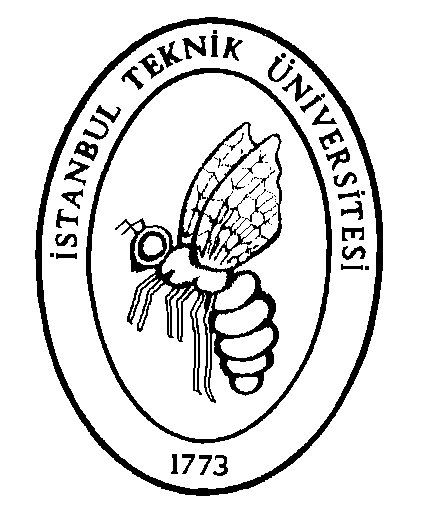 